КАРТОЧКА N 78УЧЕТА СОБАКИ БЕЗ ВЛАДЕЛЬЦЕВ(заполняется на каждое животное)Местонахождение: г. Артемовский, ул. Куйбышева, 8                         "02" июня 2020г.Организацией ООО «Специализированная служба»в лице бригадира Полтанова Евгения Александровичапроизведен  отлов  и  транспортировка  отловленной  собаки без владельца  сиспользованием  транспортного средства: марка лада ларгус фургон гос. номер В942МЕкатегория животного: собакаПол животного: кобельДата поступления в пункт временного содержания: в тот же деньПорода беспороднаяОкрас серо-белыйШерсть короткаяУши не купированыХвост не купированРазмер 40*55 смПримерный возраст старше 1 годаОсобые приметы ____________________________________________________________Признаки  (отличительные  знаки),  свидетельствующие о наличии собственника(при их наличии) __________________________________________________________Адрес и описание места отлова: Ирбитский район, п. Зайково2.   Осуществлена   передача   собаки без владельцев на  временное содержание: _________________________________________________________________                  (Ф.И.О. частного лица, наименование организации)3. "_____" ________________ г. животное передано собственнику___________________________________________________________________________             (Ф.И.О. частного лица, наименование организации)4. "_____" ________________ г. животное передано в собственность___________________________________________________________________________             (Ф.И.О. частного лица, наименование организации)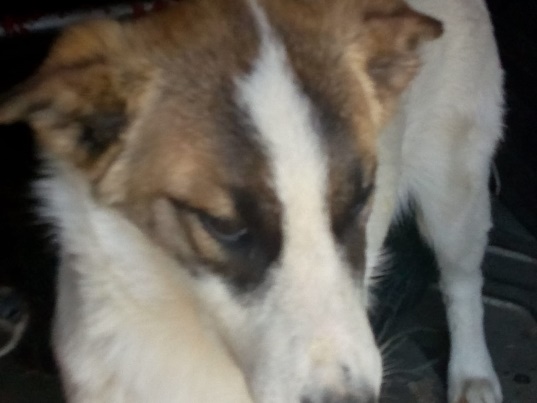 Ответственный по Приюту    ________________/Д.А. Слюсаренко/КАРТОЧКА N 79УЧЕТА СОБАКИ БЕЗ ВЛАДЕЛЬЦЕВ(заполняется на каждое животное)Местонахождение: г. Артемовский, ул. Куйбышева, 8                         "02" июня 2020г.Организацией ООО «Специализированная служба»в лице бригадира Полтанова Евгения Александровичапроизведен  отлов  и  транспортировка  отловленной  собаки без владельца  сиспользованием  транспортного средства: марка лада ларгус фургон гос. номер В942МЕкатегория животного: собакаПол животного: кобельДата поступления в пункт временного содержания: в тот же деньПорода беспороднаяОкрас бело-рыжийШерсть короткаяУши не купированыХвост не купированРазмер 35*55 смПримерный возраст старше 1 годаОсобые приметы ____________________________________________________________Признаки  (отличительные  знаки),  свидетельствующие о наличии собственника(при их наличии) __________________________________________________________Адрес и описание места отлова: Ирбитский район, п. Зайково2.   Осуществлена   передача   собаки без владельцев на  временное содержание: _________________________________________________________________                  (Ф.И.О. частного лица, наименование организации)3. "_____" ________________ г. животное передано собственнику___________________________________________________________________________             (Ф.И.О. частного лица, наименование организации)4. "02" июля 2020 г. животное передано в собственностьШвецов Иван Евгеньевич             (Ф.И.О. частного лица, наименование организации)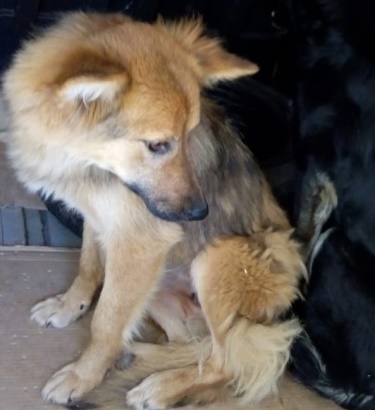 Ответственный по Приюту    ________________/Д.А. Слюсаренко/КАРТОЧКА N 80УЧЕТА СОБАКИ БЕЗ ВЛАДЕЛЬЦЕВ(заполняется на каждое животное)Местонахождение: г. Артемовский, ул. Куйбышева, 8                         "02" июня 2020г.Организацией ООО «Специализированная служба»в лице бригадира Полтанова Евгения Александровичапроизведен  отлов  и  транспортировка  отловленной  собаки без владельца  сиспользованием  транспортного средства: марка лада ларгус фургон гос. номер В942МЕкатегория животного: собакаПол животного: сукаДата поступления в пункт временного содержания: в тот же деньПорода беспороднаяОкрас рыжийШерсть короткаяУши не купированыХвост не купированРазмер 30*50 смПримерный возраст старше 1 годаОсобые приметы ____________________________________________________________Признаки  (отличительные  знаки),  свидетельствующие о наличии собственника(при их наличии) __________________________________________________________Адрес и описание места отлова: Ирбитский район, п. Зайково2.   Осуществлена   передача   собаки без владельцев на  временное содержание: _________________________________________________________________                  (Ф.И.О. частного лица, наименование организации)3. "_____" ________________ г. животное передано собственнику___________________________________________________________________________             (Ф.И.О. частного лица, наименование организации)4. "_____" ________________ г. животное передано в собственность___________________________________________________________________________             (Ф.И.О. частного лица, наименование организации)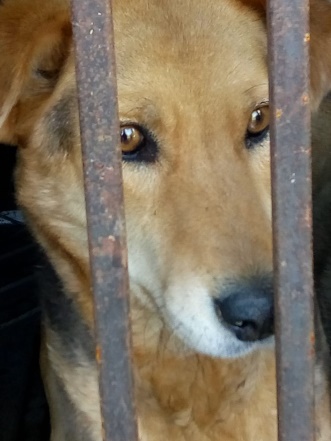 Ответственный по Приюту    ________________/Д.А. Слюсаренко/КАРТОЧКА N 81УЧЕТА СОБАКИ БЕЗ ВЛАДЕЛЬЦЕВ(заполняется на каждое животное)Местонахождение: г. Артемовский, ул. Куйбышева, 8                         "03" июня 2020г.Организацией ООО «Специализированная служба»в лице бригадира Полтанова Евгения Александровичапроизведен  отлов  и  транспортировка  отловленной  собаки без владельца  сиспользованием  транспортного средства: марка лада ларгус фургон гос. номер В942МЕкатегория животного: собакаПол животного: сукаДата поступления в пункт временного содержания: в тот же деньПорода беспороднаяОкрас рыже-белыйШерсть короткаяУши не купированыХвост не купированРазмер 35*55 смПримерный возраст старше 1 годаОсобые приметы ____________________________________________________________Признаки  (отличительные  знаки),  свидетельствующие о наличии собственника(при их наличии) __________________________________________________________Адрес и описание места отлова: Ирбитский район, с. Крутихинское2.   Осуществлена   передача   собаки без владельцев на  временное содержание: _________________________________________________________________                  (Ф.И.О. частного лица, наименование организации)3. "_____" ________________ г. животное передано собственнику___________________________________________________________________________             (Ф.И.О. частного лица, наименование организации)4. "_____" ________________ г. животное передано в собственность___________________________________________________________________________             (Ф.И.О. частного лица, наименование организации)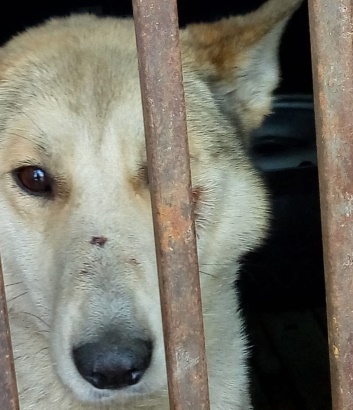 Ответственный по Приюту    ________________/Д.А. Слюсаренко/КАРТОЧКА N 82УЧЕТА СОБАКИ БЕЗ ВЛАДЕЛЬЦЕВ(заполняется на каждое животное)Местонахождение: г. Артемовский, ул. Куйбышева, 8                         "03" июня 2020г.Организацией ООО «Специализированная служба»в лице бригадира Полтанова Евгения Александровичапроизведен  отлов  и  транспортировка  отловленной  собаки без владельца  сиспользованием  транспортного средства: марка лада ларгус фургон гос. номер В942МЕкатегория животного: собакаПол животного: кобельДата поступления в пункт временного содержания: в тот же деньПорода беспороднаяОкрас серыйШерсть короткаяУши не купированыХвост не купированРазмер 40*55 смПримерный возраст старше 1 годаОсобые приметы ____________________________________________________________Признаки  (отличительные  знаки),  свидетельствующие о наличии собственника(при их наличии) __________________________________________________________Адрес и описание места отлова: Ирбитский район, д. Лаптева2.   Осуществлена   передача   собаки без владельцев на  временное содержание: _________________________________________________________________                  (Ф.И.О. частного лица, наименование организации)3. "_____" ________________ г. животное передано собственнику___________________________________________________________________________             (Ф.И.О. частного лица, наименование организации)4. "_____" ________________ г. животное передано в собственность___________________________________________________________________________             (Ф.И.О. частного лица, наименование организации)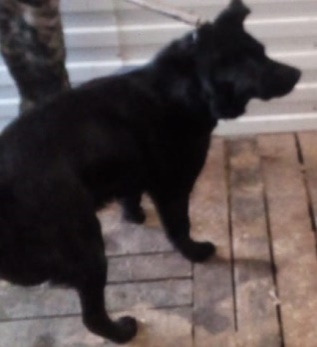 Ответственный по Приюту    ________________/Д.А. Слюсаренко/КАРТОЧКА N 83УЧЕТА СОБАКИ БЕЗ ВЛАДЕЛЬЦЕВ(заполняется на каждое животное)Местонахождение: г. Артемовский, ул. Куйбышева, 8                         "03" июня 2020г.Организацией ООО «Специализированная служба»в лице бригадира Полтанова Евгения Александровичапроизведен  отлов  и  транспортировка  отловленной  собаки без владельца  сиспользованием  транспортного средства: марка лада ларгус фургон гос. номер В942МЕкатегория животного: собакаПол животного: кобельДата поступления в пункт временного содержания: в тот же деньПорода беспороднаяОкрас рыжийШерсть короткаяУши не купированыХвост не купированРазмер 25*35 смПримерный возраст до 6 месОсобые приметы ____________________________________________________________Признаки  (отличительные  знаки),  свидетельствующие о наличии собственника(при их наличии) __________________________________________________________Адрес и описание места отлова: Ирбитский район, с. Горки2.   Осуществлена   передача   собаки без владельцев на  временное содержание: _________________________________________________________________                  (Ф.И.О. частного лица, наименование организации)3. "_____" ________________ г. животное передано собственнику___________________________________________________________________________             (Ф.И.О. частного лица, наименование организации)4. "_____" ________________ г. животное передано в собственность___________________________________________________________________________             (Ф.И.О. частного лица, наименование организации)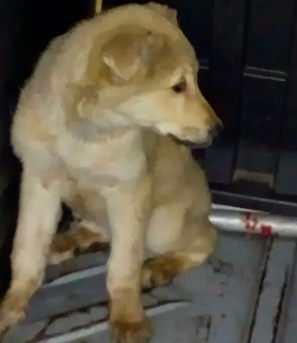 Ответственный по Приюту    ________________/Д.А. Слюсаренко/